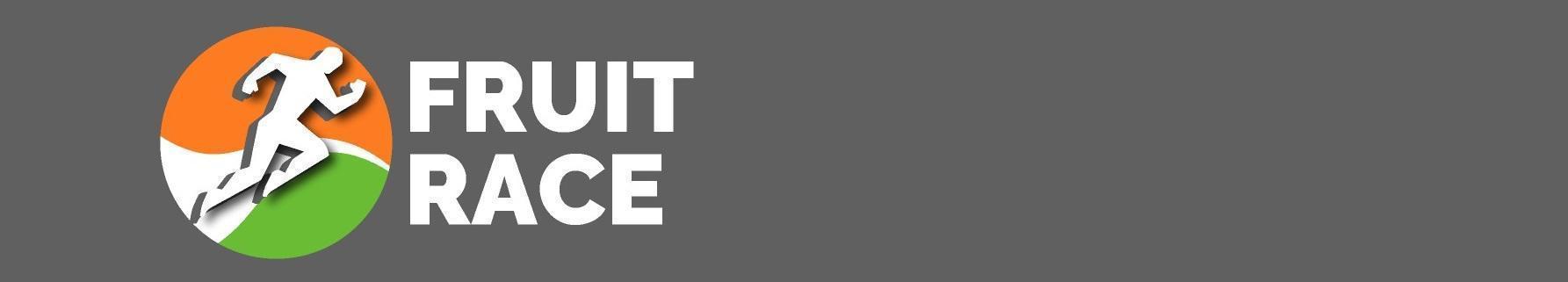 Директорсерии соревнований «Fruit Race»Ефименко И.В.«07» июль 2022 г.ПОЛОЖЕНИЕ о проведении соревнований  по бегу  «Яблочный трейл»Цели и задачи.Соревнования проводятся с целью:пропаганды здорового образа жизни, направленного на улучшение общественного психологического климата и продолжительности жизни, за счет популяризации занятий оздоровительным бегом среди жителей Москвы и Московской области;вовлечения различных групп населения Московской области и других регионов в регулярные занятия физической культурой и спортом;развития массового спорта;стимулирования роста спортивных достижений в беге на длинные и короткие дистанции.Дата, место проведения соревнования.Дата проведения: 13 августа 2022 г.Время проведения: 09.00-14.00.Место проведения:  г. Лобня, ул. Иванищенко, 1АПрограмма мероприятия, регистрация участников соревнования.08.30-10.15 – получение стартовых пакетов на месте старта. Регистрация новых участников при наличии свободных слотов;9:30 - коллективная зарядка с Олимпийской чемпионкой Алина Валиева:10:00 - Старт 22 км (2 круга) и 11,5 км (1 круг). Спортсмены 18 лет и старше;10:05 - Старт 7 км (1 круг). Спортсмены 15 лет и старше;10:08 - Старт 1000 метров. Дети 8-11 лет;10:20 - Старт 3 км (1 круг). Дети 12-14 лет; 3 км. Just for Fun. Забег всех желающих;10:22 - 600 метров. Дети 3-7 лет;12:00 – награждение всех дистанций;13:00 – закрытие трассы;13:20 – окончание Соревнования. Лимиты по времени на дистанции7  км - 1 час 30 минут;11,5  км - 2 час 20 минут;22 км - 3 часа 00 минут.5. СудействоСудейство осуществляет оргкомитет спортивного мероприятия, сотрудники компании RaceTime в лице главного судьи, судьи по трассе, секретаря соревнования.Электронный хронометраж проводит компания Racetime.Старт участников производится по сигналу судьи. Стартовое время участника начинается по пересечении стартовой арки.Победители и призёры в абсолютной категории определяются по фактическому пересечению финишной линии. Победители и призеры в возрастных категориях определяются по системе электронного хронометража.Результаты Соревнования будут представлены на сайте results.racetime.online в режиме реального времени.6. Допуск участников к соревнованиюК участию в соревнованиях допускаются все желающие, имеющие спортивную экипировку в соответствии с правилами соревнований.Для участия в соревновании лицам 18 лет и старше при регистрации предоставляет: документ удостоверяющий личность (паспорт или права), а также медицинскую справку.По завершении Соревнования каждый участник может получить справку обратно.Лица, не достигшие 18 лет, получают стартовый номер с родителями/тренером и их подписью об ответственности за жизнь и здоровье ребёнка. Команды спортшкол предоставляют коллективную заявку с отметками врача о допуске к Соревнованию. 7. Регистрация и стартовые взносы (руб.)Регистрация детских и взрослых забегов происходит на сайте:http://racetime.chrono.zelbike.ru/applecross2022Регистрация новых участников в день старта будет проводиться в случае наличия свободных слотов строго с 09.00 до 10.15 в день проведения мероприятия.Регистрационный взнос составляет:8. Лимит участников600 метров – 50 чел;1000 метров – 50 чел;3 км  - 50 чел;3 км Just for FUN – 100 чел;7 км – 100 чел;11,5 км – 100 чел;22 км – 100 чел.9. Возврат регистрационного взноса и перенос регистрацииВозврат денежных средств и перерегистрация в случае отказа от участия:          Возвращение стартовых взносов не осуществляется.          Возможна перерегистрация участников.Для переноса регистрации участникам необходимо написать на электронную почту организатора fruitrace@mail.ru письмо с текстом: «Перерегистрация на забег «Яблочный трейл». В тексте письма указать ФИО и дистанция участника и ниже указать ФИО, дату рождения, клуб, мобильный телефон и электронную почту нового участника. Заявления о перерегистрации не принимаются от незарегистрированных участников.10. Стартовый пакет участникаВ стартовый пакет участника включены:стартовый пакет: номер, вода, питание, сувенирная продукция от партнеров Соревнования; (все дистанции крома 3 км Just for FUN);чип электронного хронометража (все дистанции);пункт питания по дистанции;медаль финишера (только для участников преодолевших дистанцию);горячее питание на финише.11. Награждение участниковОпределение победителей и призёров происходит по факту прихода на финиш и показаний системы хронометража. Судья может потребовать предоставить трек участника и на его основании принять решение о конечном результате спортсмена.         Награждение призёров и победителей происходит после финиша согласно времени регламента.Призёры и победители каждой дистанции среди мужчин и женщин (мальчиков и девочек) награждаются ценными призами от партнёров и грамотами. Все финишеры по преодолению дистанции получают памятные медали. 12. Результаты соревнованияРезультат участников фиксируется:электронной системой хронометража Racetime;ручной записью прохода финишной черты судьями;видеофиксацией на камеру GoPro.Итоговые результаты публикуются на сайте results.racetime.onlineОргкомитет Забега не гарантирует получение личного результата участником в следующих случаях:повреждение электронного чипа хронометража;размещение стартового номера в месте отличном от рекомендованного (спереди на груди или на поясе);утрата стартового номера;дисквалификация участника.13. Протесты и претензииУчастник вправе подать протест или претензию, которые рассматриваются судейской коллегией, в состав которой входят главный судья, старший судья, судья стартово-финишной зоны и главный секретарь.К протестам и претензиям могут относиться:протесты и претензии, влияющие на распределение призовых мест;протесты и претензии, касающиеся неточности в измерении времени, за которое команда преодолела дистанцию;протесты и претензии, касающиеся дисквалификации участника за неспортивное поведение.Остальные претензии могут быть проигнорированы комиссией в силу их незначительности (сюда относятся опечатки, некорректные анкетные данные и другое).При подаче претензии необходимо указать следующие данные:фамилия, имя, команда (если имеется);суть претензии (в чём состоит претензия);материалы, доказывающие ошибку (фото, видео материалы).Данные индивидуальных измерителей времени к рассмотрению не принимаются.Претензии принимаются только от участников Гонки или от третьих лиц, являющихся официальными представителями участников.По остальным вопросам участник вправе подать протест или претензию в период с момента окончания Гонки до 14:30 13.08.2022. Протест или претензия должны быть направлены в письменной форме на адрес электронной почты fruitrace@mail.ru и непосредственно Главному судье Соревнования или в письменном виде на месте старта и поданы секретарю Соревнования.14. ДисквалификацияСудейская коллегия оставляет за собой право дисквалифицировать участника/команды: в случае участия под стартовым номером, зарегистрированным на другого участника; в случае участия без стартового номера; в случае внесения любых изменений в стартовый номер участника; в случае если участник начал забег до официального старта Забега, после закрытия старта или участник не пересёк линию старта;- в случае выявления фактов сокращения участником дистанции, использования любых механических средств передвижения;- в случае если врач Забега принял решение о снятии участника с дистанции по состоянию здоровья;- в случае если участник не укладывается в контрольное время закрытия участков дистанции Забега;в случае финиша на дистанции отличной от заявленной при регистрации и указанной на стартовом номере; в случае если участник финишировал после закрытия финиша; в случае если участник стартовал после закрытия старта.15. Обеспечение безопасности участниковГлавный судья соревнований несет ответственность за соблюдение участниками соревнований требований техники безопасности и принимает меры по профилактике травматизма. На месте соревнования в период проведения мероприятия будет присутствовать карета медицинской помощи.Главный судья и организатор Соревнований обязуется выполнять все антиковидные меры предусмотренные действующим российским законодательством.Ответственность за безопасность участников и зрителей берёт на себя главный судья.После проведения Соревнования организатор обязуется очистить территорию стартового городка и трассу от мусора и предметов оставленных при проведении Соревнования своими силами.Директор трассы – Карошин К. А.Секретарь соревнования – Ефименко И.В.Главный судья соревнования – Агафонов Д.Д.Директор Соревнования Ефименко И.В.					07.07.2022 г.Дистанциядо 31.07с 01.08 до 12.08 (18:00)В день старта600 м500 руб500 руб1 000 руб1000 м500 руб500 руб1 000 руб3 км700 руб700 руб1 000 руб3 км Just for FUNбесплатнобесплатнонет регистрации7 км1 200 руб1 500 руб2 000 руб11,5 км1 500 руб1 800 руб2 200 руб22 км1 800 руб2 100 руб2 500 руб